от 17 мая 2021 года									       № 194-рО создании общественной комиссии  по осуществлению мониторинга и координации деятельности за реализацией проектов инициативного бюджетирования и иных проектов, отобранных населением для реализации на территории городского округа город Шахунья Нижегородской области в рамках государственных федеральных, региональных и муниципальных программ  В целях осуществления мониторинга и координации деятельности за реализацией проектов инициативного бюджетирования и иных проектов, отобранных населением для реализации на территории городского округа город Шахунья Нижегородской области в рамках государственных федеральных, региональных и муниципальных программ, администрация городского округа город Шахунья Нижегородской области:1. Создать общественную комиссию по осуществлению мониторинга и координации деятельности за реализацией проектов инициативного бюджетирования и иных проектов, отобранных населением для реализации на территории городского  округа город Шахунья Нижегородской области в рамках государственных федеральных, региональных и муниципальных программ  (далее – общественная комиссия).2. Утвердить прилагаемый состав общественной комиссии. 3. Утвердить прилагаемое Положение об общественной комиссии.4. Начальнику общего отдела администрации городского округа город Шахунья Нижегородской области опубликовать настоящее распоряжение  на официальном сайте администрации городского округа город Шахунья Нижегородской области.5. Контроль за исполнением настоящего распоряжения оставляю за собой.И.о. главы местного самоуправлениягородского округа город Шахунья							    А.Д.СеровУтвержденраспоряжением администрациигородского округа город Шахунья 
Нижегородской областиот 17.05.2021 г. № 194-рСОСТАВОБЩЕСТВЕННОЙ КОМИССИИ ПО ОСУЩЕСТВЛЕНИЮ МОНИТОРИНГА И КООРДИНАЦИИ ДЕЯТЕЛЬНОСТИ ЗА РЕАЛИЗАЦИЕЙ ПРОЕКТОВ ИНИЦИАТИВНОГО БЮДЖЕТИРОВАНИЯ И ИНЫХ ПРОЕКТОВ, ОТОБРАННЫХ НАСЕЛЕНИЕМ ДЛЯ РЕАЛИЗАЦИИ НА ТЕРРИТОРИИ ГОРОДСКОГО ОКРУГА ГОРОД ШАХУНЬЯ НИЖЕГОРОДСКОЙ ОБЛАСТИ В РАМКАХ ГОСУДАРСТВЕННЫХ ФЕДЕРАЛЬНЫХ, РЕГИОНАЛЬНЫХ И МУНИЦИПАЛЬНЫХ ПРОГРАММ  Кошелев Роман Вячеславович - глава местного самоуправления городского округа город Шахунья Нижегородской области – председатель комиссииСофронов Юрий Алексеевич - заместитель главы администрации городского округа город Шахунья Нижегородской области, начальник Управления по работе с территориями и благоустройству администрации городского округа город Шахунья Нижегородской области - заместитель председателя комиссииЗайцева Галина Павловна - начальник технического отдела Управления по работе с территориями и благоустройству администрации городского округа город Шахунья Нижегородской области -  секретарь комиссииЧлены общественной комиссии:Табачников Александр Феликсович – заместитель председателя Законодательного Собрания Нижегородской области (по согласованию)Бакиев Денис Ильдусович – Министр Правительства Нижегородской области Российской Федерации – полномочный представитель Губернатора в Законодательном Собрании Нижегородской области (по согласованию)Дахно Олег Александрович – председатель Совета депутатов городского округа город Шахунья Нижегородской области (по согласованию)Шлякова Нина Николаевна – председатель Совета ветеранов городского округа город Шахунья Нижегородской области (по согласованию)Зиновьева Ольга Владимировна – заместитель главного редактора  АУ «Редакция газеты «Знамя труда» (по согласованию)Козлова Галина Васильевна – руководитель МИК местного отделения Партии «Единая Россия» (по согласованию) Пехотин Владимир Леонидович -  начальник Публичного акционерного общества "Межрегиональная распределительная сетевая компания Центра и Приволжья" филиала "Нижновэнерго" ПО Уренские электрические сети Шахунский РЭС (по согласованию)Хлыбова Валентина Михайлова - Шахунская районная организация Нижегородской областной организации им.А.Невского общероссийской общественной организации «Всероссийское общество инвалидов» (по согласованию)Садаков Александр Иванович – Заведующий Вахтанского Дворца культуры – филиала МБУК «ЦКС городского округа города Шахуньи», депутат Совета депутатов городского округа город Шахунья Нижегородской области (по согласованию)Варакин Павел Сергеевич - директор ООО «Элла», депутат Совета депутатов городского округа город Шахунья Нижегородской области (по согласованию)Лопатин Вячеслав Владимирович – начальник пункта подмены локомотивных бригад Шахунья (по согласованию)  ______________________Утвержденораспоряжением администрациигородского округа город Шахунья 
Нижегородской областиот 17.05.2021 г. № 194-рПОЛОЖЕНИЕОБ ОБЩЕСТВЕННОЙ КОМИССИИ ПО ОСУЩЕСТВЛЕНИЮ МОНИТОРИНГА И КООРДИНАЦИИ ДЕЯТЕЛЬНОСТИ ЗА РЕАЛИЗАЦИЕЙ ПРОЕКТОВ ИНИЦИАТИВНОГО БЮДЖЕТИРОВАНИЯ И ИНЫХ ПРОЕКТОВ, ОТОБРАННЫХ НАСЕЛЕНИЕМ ДЛЯ РЕАЛИЗАЦИИ НА ТЕРРИТОРИИ ГОРОДСКОГО ОКРУГА ГОРОД ШАХУНЬЯ НИЖЕГОРОДСКОЙ ОБЛАСТИ В РАМКАХ ГОСУДАРСТВЕННЫХ ФЕДЕРАЛЬНЫХ, РЕГИОНАЛЬНЫХ И МУНИЦИПАЛЬНЫХ ПРОГРАММ  1. Настоящее положение определяет порядок формирования и деятельности общественной комиссии по осуществлению мониторинга и координации деятельности за реализацией проектов инициативного бюджетирования и иных проектов, отобранных населением для реализации на территории городского округа город Шахунья Нижегородской области в рамках государственных федеральных, региональных и муниципальных программ  (далее – общественная комиссия).2. Общественная комиссия является коллегиальным органом, созданным при администрации городского  округа город Шахунья Нижегородской области  в целях осуществления мониторинга и координации деятельности за реализацией проектов инициативного бюджетирования и иных проектов, отобранных населением для реализации на территории городского округа город Шахунья Нижегородской области в рамках государственных федеральных, региональных и муниципальных программ (далее – проекты), а также реализации иных полномочий, предусмотренных настоящим положением.3. Общественная комиссия осуществляет следующие полномочия:а) оказывает содействие в реализации мероприятий, связанных с общественным обсуждением проектов;б) осуществляет мониторинг и контроль со стороны общественности мероприятий, осуществляемых в рамках реализации проектов;в) оказывает содействие в подготовке и проведении мероприятий, связанных с реализацией проектов;г) участвует в общественном обсуждении проектов;д) осуществляет координацию реализации проектов; е) проводит комиссионную оценку предложений заинтересованных лиц по проектам;ж) осуществляет иные полномочия, связанные с реализацией проектов.4. Общественная комиссия формируется из представителей органов местного самоуправления городского  округа город Шахунья Нижегородской области, членов (председателей) профильных комитетов представительных органов, руководителей общественных палат при органах местного самоуправления, руководителей территориального общественного самоуправления, представителей Общероссийского народного фронта, товариществ собственников жилья, средств массовой информации, политических партий и движений, общественных организаций, объединений граждан, почетных граждан территорий, лидеров общественного мнения вне зависимости от статуса и иных лиц.5. В своей деятельности общественная комиссия руководствуется Конституцией Российской Федерации, федеральными законами, указами и распоряжениями Президента Российской Федерации, постановлениями и распоряжениями Правительства Российской Федерации, иными нормативными актами Российской Федерации и Нижегородской области и городского  округа город Шахунья Нижегородской области, а также настоящим Положением.6. Общественная комиссия состоит из председателя, заместителя председателя, секретаря и иных членов общественной комиссии.7. Председатель общественной комиссии:- осуществляет руководство деятельностью общественной комиссии;- осуществляет контроль за исполнением принятых общественной комиссией решений и обеспечивает их исполнение;- принимает решение о проведении заседаний общественной комиссии;- распределяет обязанности между членами общественной комиссии.В отсутствие председателя общественной комиссии его обязанности исполняет заместитель председателя общественной комиссии.8. Секретарь общественной комиссии:- оповещает членов общественной комиссии о времени и месте проведения заседаний;- осуществляет делопроизводство общественной комиссии;- ведет и оформляет протоколы заседаний общественной комиссии.9. Члены общественной комиссии исполняют свои обязанности на общественных началах.10. Основной формой деятельности общественной комиссии является заседание. Заседания проводятся по мере необходимости.11. Заседание общественной комиссии считается правомочным, если в нем участвуют более половины от утвержденного состава ее членов.12. Члены общественной комиссии принимают личное участие в заседаниях. В случае невозможности присутствия члена общественной комиссии на заседании по уважительным причинам он вправе направить для участия в заседании своего представителя.13. Решение общественной комиссии оформляется протоколом, подписываемым председателем (заместителем председателя) и секретарем. 14. Решение общественной комиссии принимается открытым голосованием простым большинством голосов от присутствующих членов общественной комиссии. При равенстве голосов решающим является голос председателя общественной комиссии.15. Организационно-техническое сопровождение деятельности общественной комиссии обеспечивает администрация городского округа город Шахунья Нижегородской области._________________________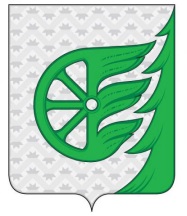 Администрация городского округа город ШахуньяНижегородской областиР А С П О Р Я Ж Е Н И Е